Zachęcam do wykonywania ćwiczeń logopedycznych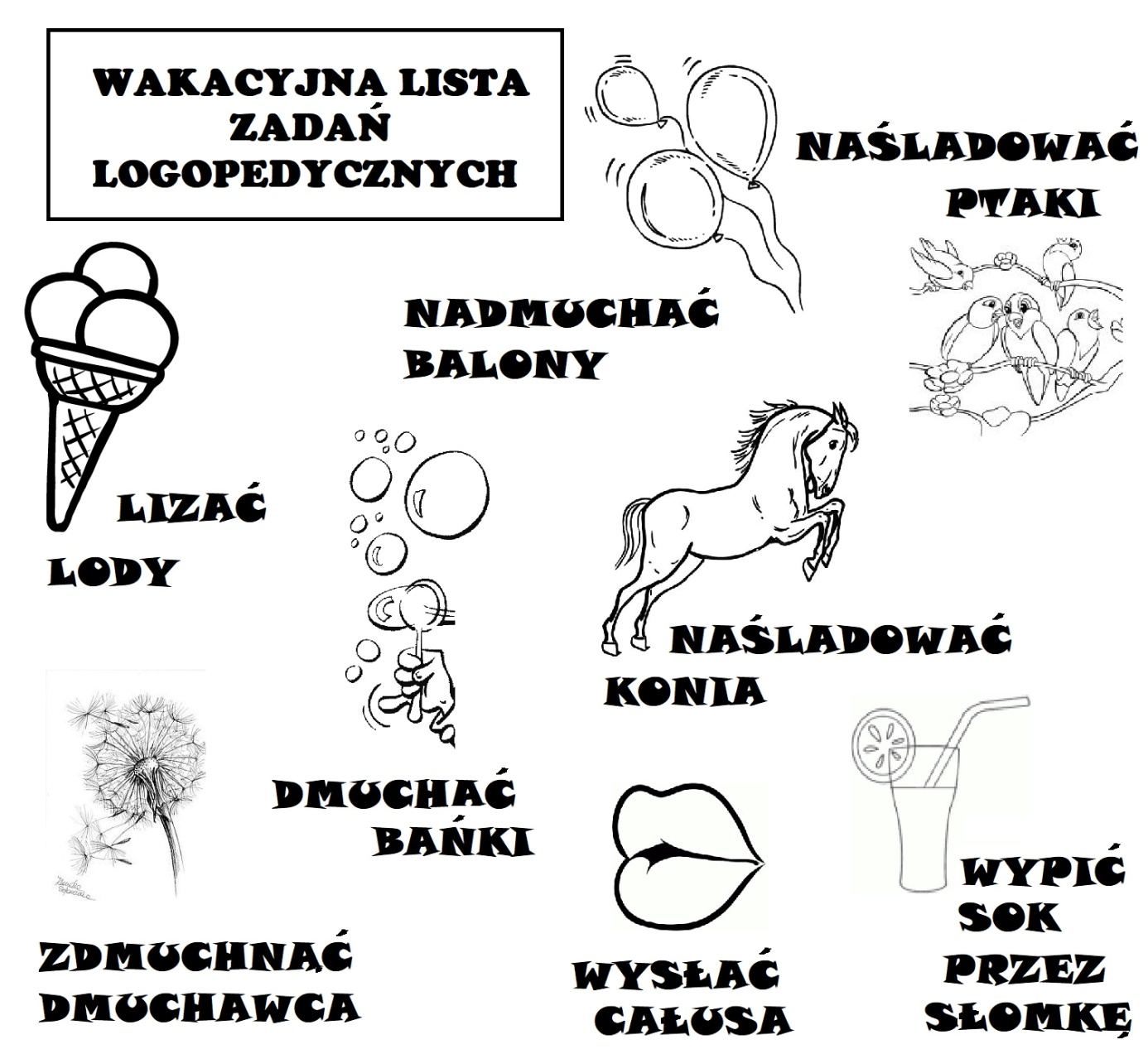 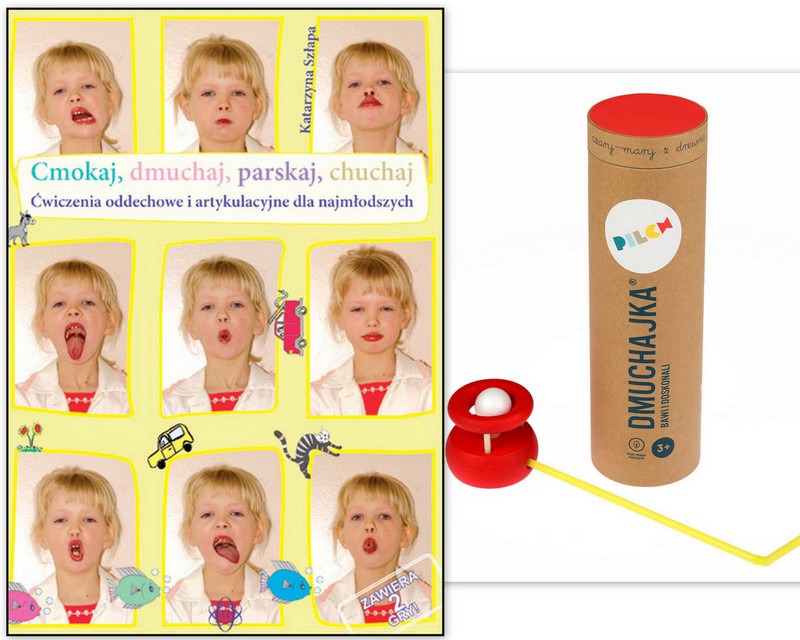 